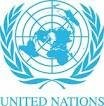 NELSON MANDELA FOUNDATION/UNITED NATIONS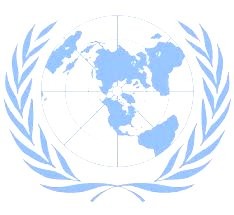 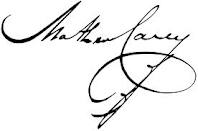 Nelson Mandela Foundation /United NationsUnited Nations Entity Equality and the Empowerment Sector40 Church Square, Pretoria, 0001Tel: +2782504577549Website:  http://www.un.org/en/Site: http://www.goodreads.com/quotes/136955-overcoming-poverty-is-not-a-task-of-charity-it-is http://www.un.org/apps/news/story.asp?NewsID=52908#.VsGAh1K0s2w https://sustainabledevelopment.un.org/topics/povertyeradicationhttp://www.un.org/en/index.htmlRef: Unnmf1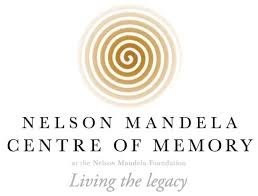 Attention: Beneficiary,I am pleased to inform you that the Office of the Humanitarian Right of Mandela Foundation in conjunction with United Nations and Fraud Intelligence Unit and National Fraud Intelligence Bureau has given approval for the payment and release of your long waited Lottery/ inheritance/ contract funds/payment also for reported SCAMMED VICTIMS which has been on hold. It is our sworn duty and obligation to trace these fraudsters; we have recovered all the stolen money and prosecute them to jails and prisons. We are also responsible for increasing protection for the Europe, USA, Asia and African economy from the harm caused by these fraudsters. We worked with a wide range of partners with the aim of making fraud more difficult to commit in the world at large. Scammers are out there, and unfortunately women and aged people are often their targets. According to the Government Accountability Office, women and aged people who are often their targeted victims, lose several billion dollars a year to financial fraud. in view to this the Ministry of Finance in conjunction with Barclays Bank London, and the United Kingdom Inland Revenue had a round-table concerning how all delayed winnings/contract and inheritance, funds will be immediately released into designated bank account of the beneficiary without further delay since we are in the economical year 2016 which is now due to be released since the said fund belonged to you.It appears that you followed the right procedures but due to some irregularities from some of the corrupt officials in some of our financial institutions your funds was withheld. According to our investigation/findings it appears that there are about 40 Billion United States Dollars as unclaimed funds in our financial sectors (banks). Because of this, (Barclays Bank London) have chosen South African Reserve Bank as a capable affiliated Bank of their choice to handle this transaction in their place and all beneficiary is to receive USD$1.MILLION each. We apologies for the delays in your payment and all the inconveniences that it might have caused you during our ongoing investigation, We have made contact with the Reserve Bank Of South Africa to handle the Final Release of your fund into your account since you cannot meet up all the charges requested for the release of your fund into your account. Your payment shall be via ATM card so all you need to provide is affidavit of claim, so when replying fill the below form for official clarity. Contact Dr. Daniel Mminele Deputy Governor of South African Reserve Bank (SARB) direct mobile line: +27726453630 E-mails (mmidan@executivemail.co.za)FULL NAME: …………………………………………. TEL:. ………………………………………… ADDRESS:……………………………………………        Occupation:………………………………. .  Yours faithfullyMiss. Haja Zainab Hawa Bangura (Nelson Mandela Foundation/United Nations Organization)UNITEDNATIONSOFFICE OF Miss. Haja Zainab Hawa BanguraT01 / 652362–58-06